от 30 января 2023 г. № 24О внесении изменений в постановление администрациимуниципального образования «Оршанский муниципальныйрайон» от 27.06.2012 г. № 327 «Об утверждении административного регламента предоставления муниципальной услуги «Предоставление информации об организации общедоступного и бесплатного дошкольного, начального общего, основного общего, среднего (полного) общего образования, а также дополнительного образования в муниципальных образовательных учреждениях, расположенных на территории муниципального образования «Оршанский муниципальный район»В соответствии с Положением об администрации Оршанского муниципального района Республики Марий Эл, утвержденным решением Собрания депутатов Оршанского муниципального района Республики  Марий Эл от 27.05.2020 № 66 администрация Оршанского муниципального района Республики Марий Элп о с т а н о в л я е т:1. Внести в административный регламент предоставления муниципальной услуги «Предоставление информации об организации общедоступного и бесплатного дошкольного, начального общего, основного общего, среднего (полного) общего образования, а также дополнительного образования в муниципальных образовательных учреждениях, расположенных на территории муниципального образования «Оршанский муниципальный район» (в редакции постановления администрации Оршанского муниципального района от 10.12.2019 № 475), утвержденный постановлением администрации муниципального образования «Оршанский муниципальный район» от 27.06.2012 № 327 (далее – административный регламент) следующие изменения:1.1. В наименовании административного регламента слова «муниципального образования «Оршанский муниципальный район» заменить словами «Оршанского муниципального района Республики Марий Эл».1.2. По тексту административного регламента слова «муниципальное образование «Оршанский муниципальный район» в соответствующем падеже заменить словами «Оршанский муниципальный район Республики Марий Эл» в соответствующем падеже.2. Контроль за исполнением настоящего постановления возложить на заместителя главы администрации Оршанского муниципального района Республики Марий Эл Шабалину В.Г.3. Настоящее постановление вступает в силу со дня его официального опубликования в районной газете «Вперед».Глава администрации         Оршанскогомуниципального района		                                                  А.Плотников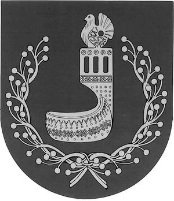 МАРИЙ ЭЛ РЕСПУБЛИКЫНОРШАНКЕ МУНИЦИПАЛЬНЫЙ РАЙОНЫН АДМИНИСТРАЦИЙЖЕПУНЧАЛАДМИНИСТРАЦИЯОРШАНСКОГО МУНИЦИПАЛЬНОГО РАЙОНА
РЕСПУБЛИКИ МАРИЙ ЭЛПОСТАНОВЛЕНИЕ